NAPGC Hawtree Trophy 2024 Result SheetHandicap calculation:  Handicap Index x (Slope Rating / 113) + (CR-PAR) = Course Handicap (use unrounded).Playing handicap is then calculated as: Lower course handicap unrounded x 0.6 plus Higher course handicap unrounded x 0.4. Add these figures together and round for playing handicap.*The Women’s scorecard, par and stroke indexes, should be used for calculating stableford points. Winner to email/text result on the night of the match to Deryck Walker: deryck.walker@napgc.org.uk        07767 2477303Full result sheet to then be electronically returned within 48 hours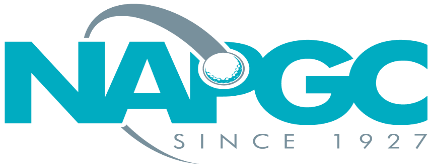 Date of match:Club/team:v Club/team:Result of match:Club/team:Club/team:Names of PlayersNames of PlayersHandicap IndexCse  H’cap(unrounded)Cse H’cap x 60% of lower 40% of higher Agg of 60%+40% figures. Round for playing h’cap PointsHome1Home1Home 2Home 2Away 1Away 1Away 2Away 2                                                                                                                                                   TOTAL:                                                                                                                                                   TOTAL:                                                                                                                                                   TOTAL:                                                                                                                                                   TOTAL:                                                                                                                                                   TOTAL:                                                                                                                                                   TOTAL:                                                                                                                                                   TOTAL:Club/team:Club/team:Names of PlayersNames of PlayersHandicap IndexCse  H’cap(unrounded)Cse H’cap x 60% of lower 40% of higher Agg of 60%+40% figures. Round for playing h’cap PointsHome1Home1Home 2Home 2Away 1Away 1Away 2Away 2                                                                                                                                                   TOTAL:                                                                                                                                                   TOTAL:                                                                                                                                                   TOTAL:                                                                                                                                                   TOTAL:                                                                                                                                                   TOTAL:                                                                                                                                                   TOTAL:                                                                                                                                                   TOTAL: